Educational Visit Booking Form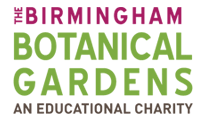 After you have booked a visit date (please e-mail (education@birminghambotanicalgardens.org.uk) or telephone (0121 450 5093) to do this), this provisional date will be held for you for two weeks. To confirm your visit date, please complete and return this booking form, to reach us within two weeks of making your initial booking. (Please note that if we do not receive your completed booking form within this two-week period, the date will become available for others to book.)  All educational groups must pre-book, even if you are self-guided, to keep within our permitted allowance of the number of pupils on site.PTO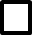 